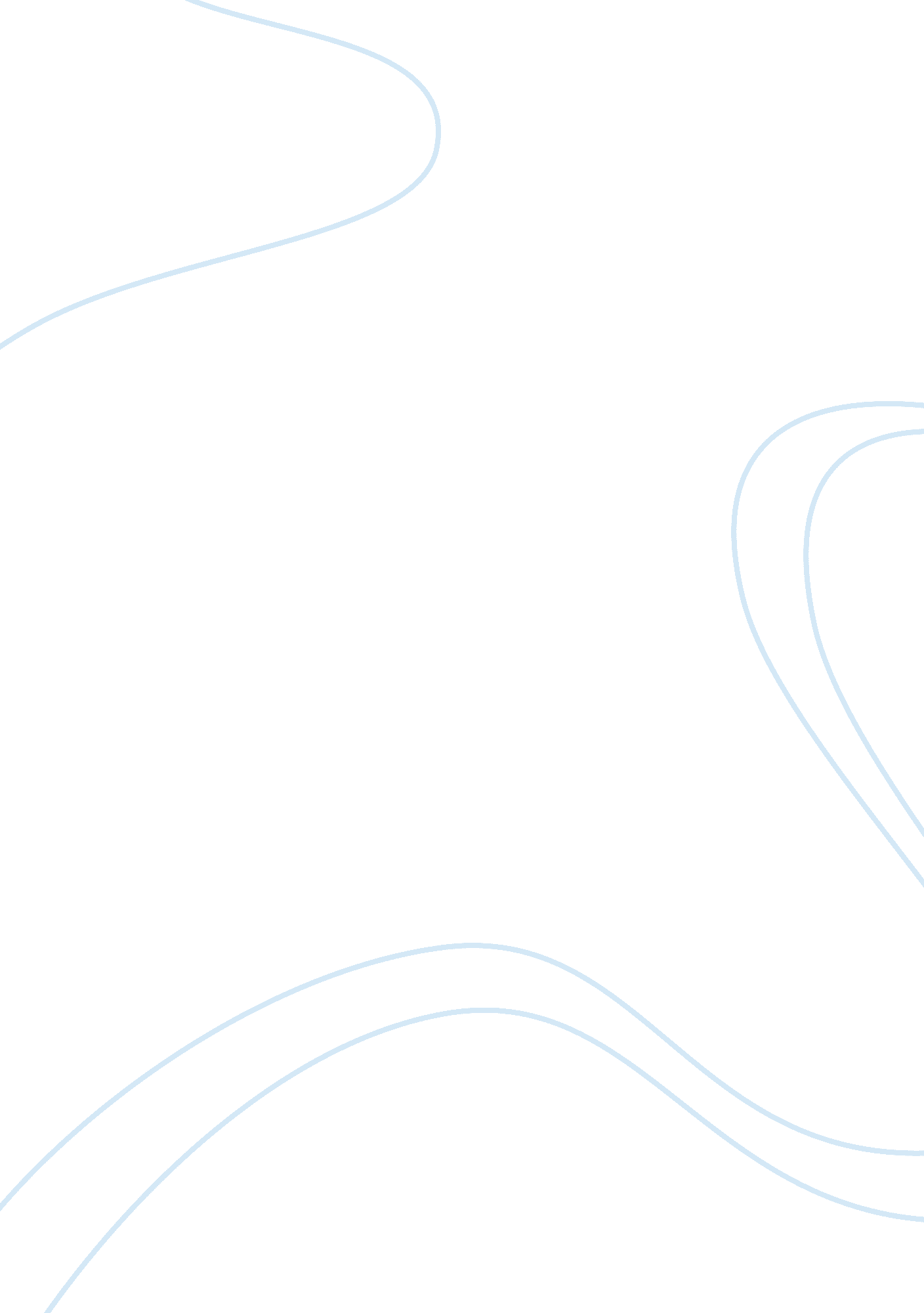 Role of president critical thinkingSociety, Terrorism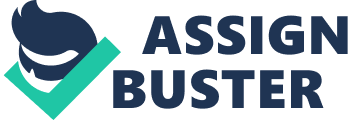 Actually, most of the people may presume that the presidency does not have any impact on their daily life. This is not true because the president has seven main roles, and each one of it affects the lives of the people either directly or indirectly. The roles include chief of state, chief executive, chief diplomat, chief legislator, commander- in-chief, the guardian of the economy as well as chief of party. 
Every human being in the world values security and with the advancement of technology even poses more threats. Therefore, the role of the president as the commander-in-chief has a lot of impacts in my daily live. The role gives the president of U. S power to be in charge of armed forces. Therefore, he decides whether to deploy or call out troops in times of war, use bombs on foreign nations and how weapons are used. 
Arguably, without security all human activities such as economic, social and political come to a standstill. Hence, the role of the president is to protect his people. In the world history, President Obama has laid down a legacy in the fight against terrorism and war in the Afghanistan. Recently, Obama announced the dead of Osama Bin Laden, who has been in the run for a long time. The all world celebrated and congratulated Obama for his efforts in countering terrorism. 
President Obama was the commander-in-chief on the operation conducted to kill the Al Qaeda leader. Terrorist had posed insecurity to the entire world, people in the streets, home and work place leaved in fear. Even if the killing of Osama does not end terrorism, it was a crucial step in finding a long-term solution. 
Through the war against terrorism, Obama has unified nations of the world socially, economically and politically. Furthermore, Obama received 2009 Nobel Peace Prize for his exemplary efforts in cooperating people and strengthening world diplomatic relations. It is in point of fact that the role of Obama has the commander-in-chief affects individuals’ daily life. 